Poptávka izolace ploché střechy garáže:Plocha střechy garáže cca 20 m2, rozměry a stav viz obrázky. Izolace je stará asi 30 let, na některých místech nepřiléhá k podkladu, je rozpraskaná.Poptávám tyto práce:odstranění staré izolace (pokud je to nutné)nalepení nové izolacenapojení na izolaci střechy vedlejší garáže (délka 6m)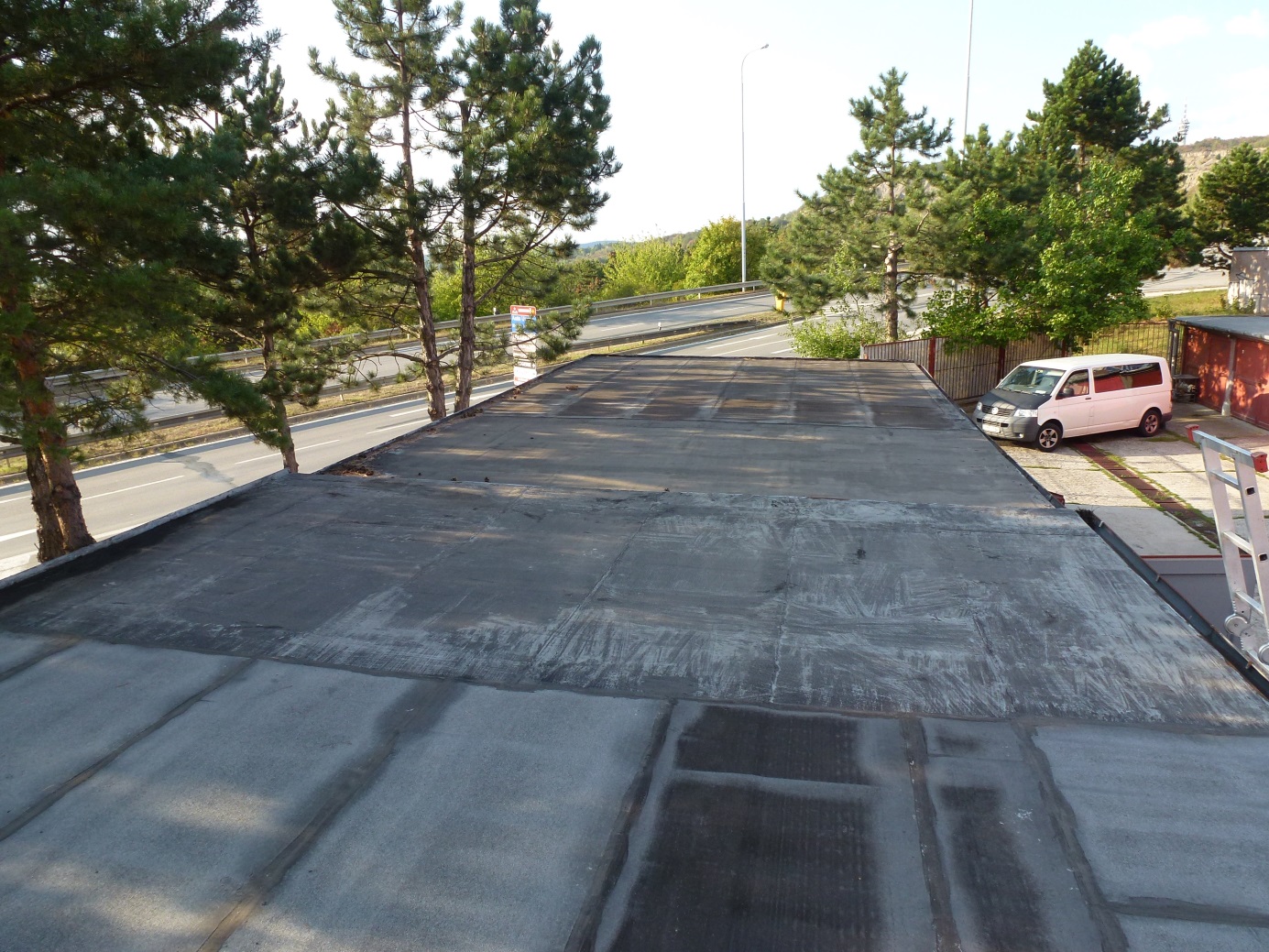 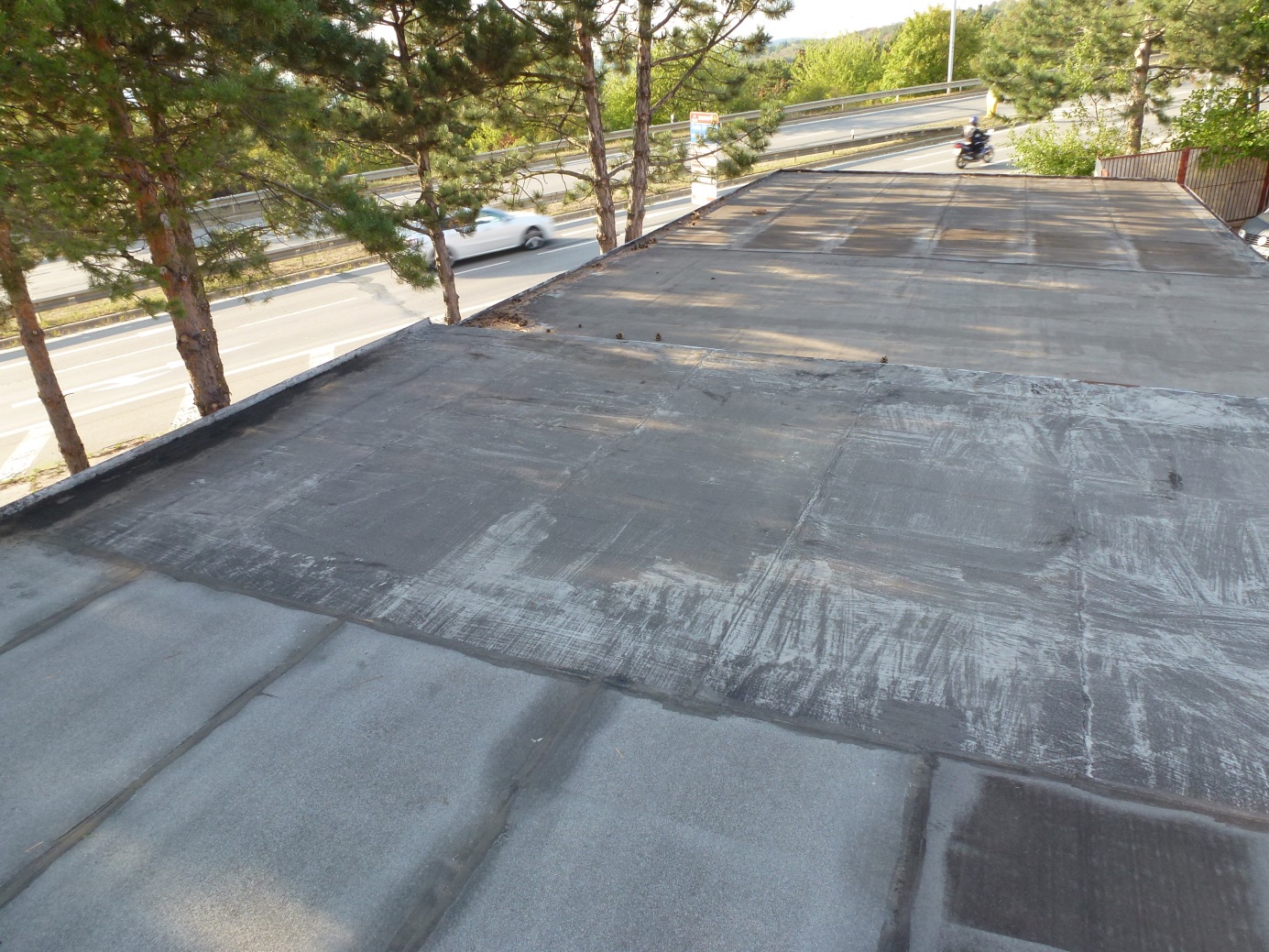 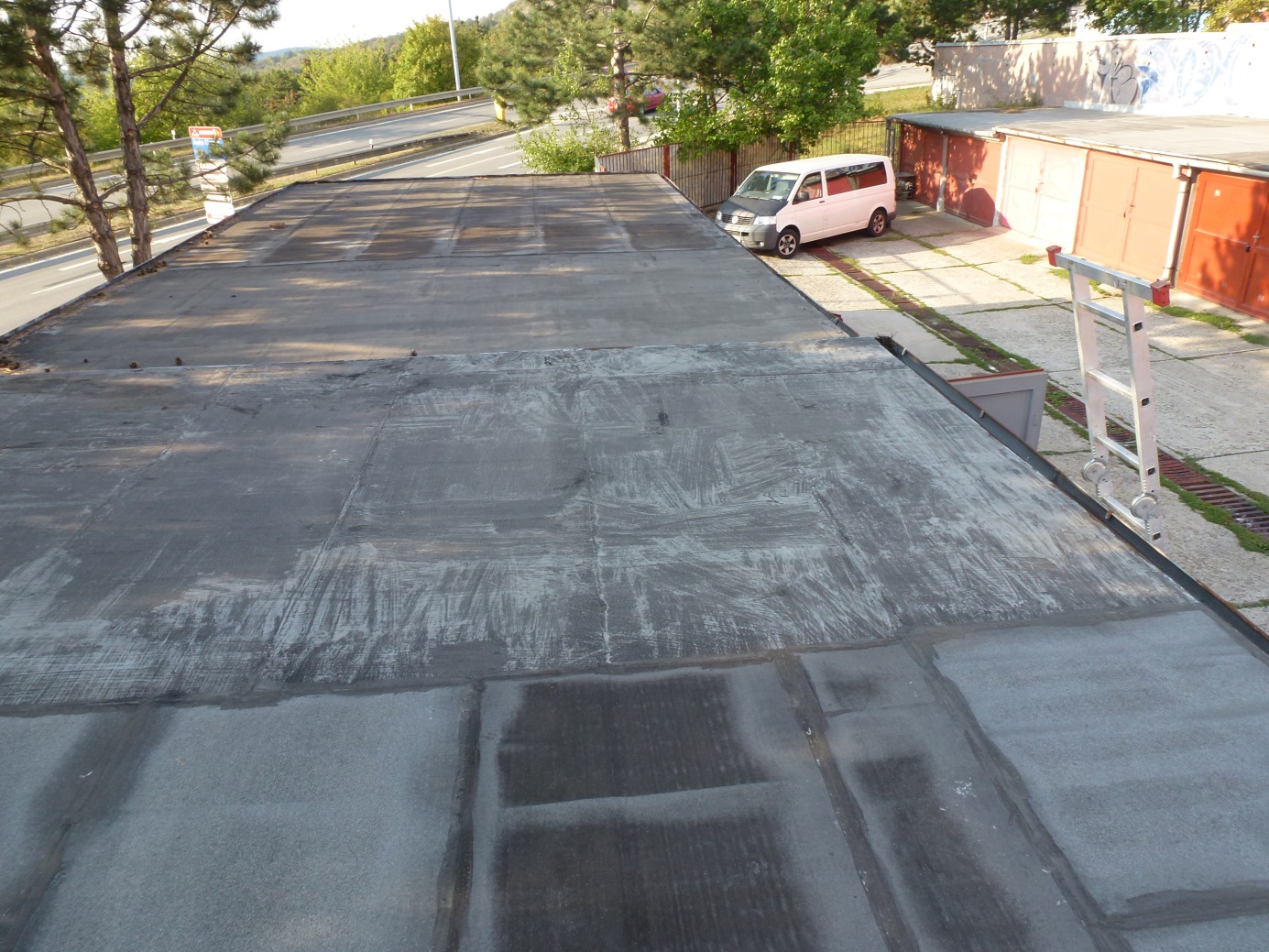 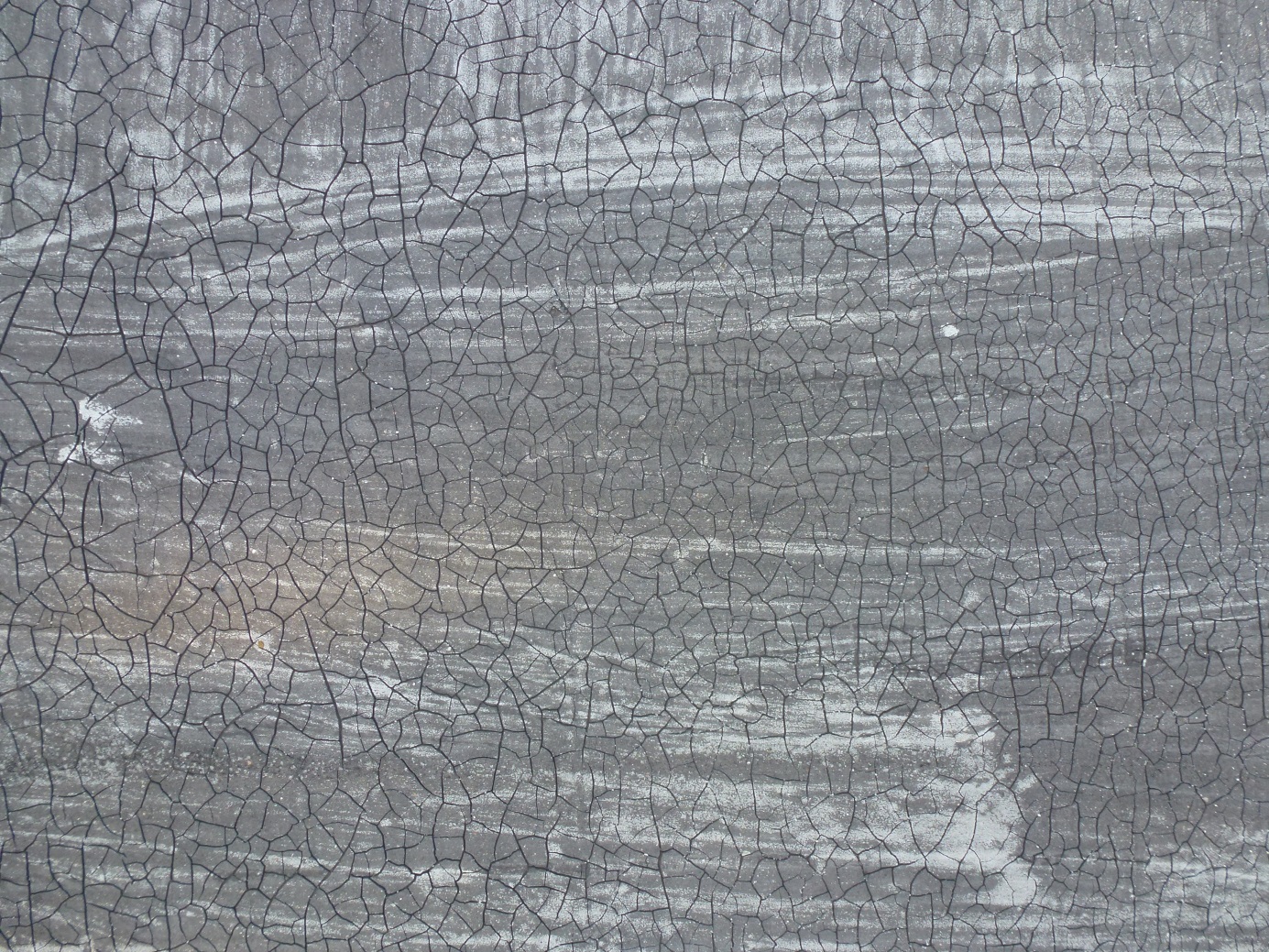 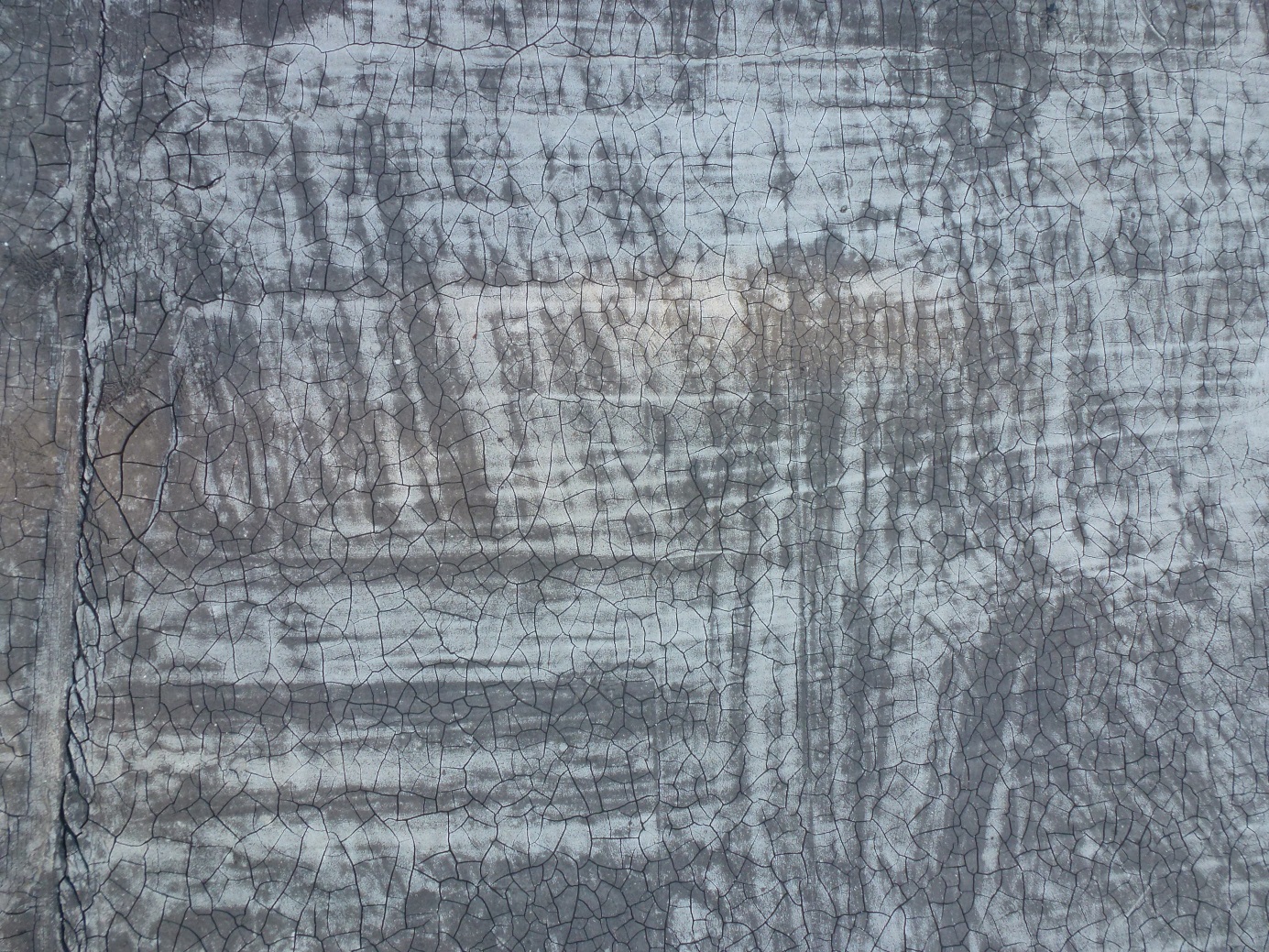 